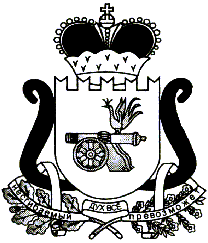 ЕЛЬНИНСКИЙ РАЙОННЫЙ СОВЕТ ДЕПУТАТОВР Е Ш Е Н И Е от    26.02.2016                                                                                         № 8О   признании    утратившим    силурешения   Ельнинского   районногоСовета депутатов от 30.11.2012 №27«Об   утверждении   Положения    о регулировании земельных отношений на территории муниципального образования «Ельнинский район»  Смоленской областиВ соответствии с Земельным кодексом Российской Федерации,  Федеральным законом  от 23 июня 2014 №171-ФЗ «О внесении изменений в Земельный кодекс Российской Федерации и отдельные законодательные акты Российской Федерации», Федеральным законом от 6 октября 2003 года N 131-ФЗ "Об общих принципах организации местного самоуправления в Российской Федерации",  Ельнинский районный Совет депутатов РЕШИЛ:1. Признать утратившим силу  Решение Ельнинского районного Совета депутатов от 30.11.2012 N 27 "Об утверждении Положения о регулировании земельных отношений на территории муниципального образования «Ельнинский район" Смоленской области"2. Настоящее решение вступает в силу после его официального опубликования в газете "Знамя ".Глава муниципального образования      «Ельнинский район» Смоленской области                           В.Е. Левченков Отп.1 экз. – в делоРазослать:  отд имущ (3 экз),  юр.отд, прокуратура Исп. С.В. Кизуновател. 4-29-09___.02.2016 г.Разработчик:Т.А.Федусовател. 4-15-44___.02.2016 г.Визы:Е.А. Жукова	___________        «___»______ 2016 г.